                     Тема недели:«Времена года. Календарь»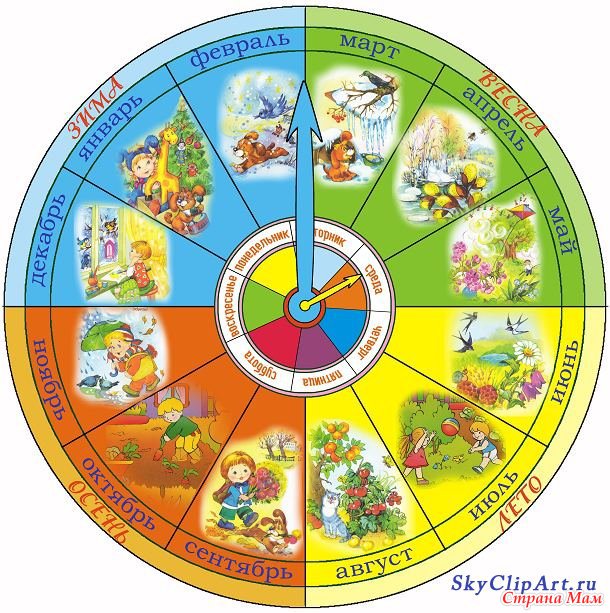 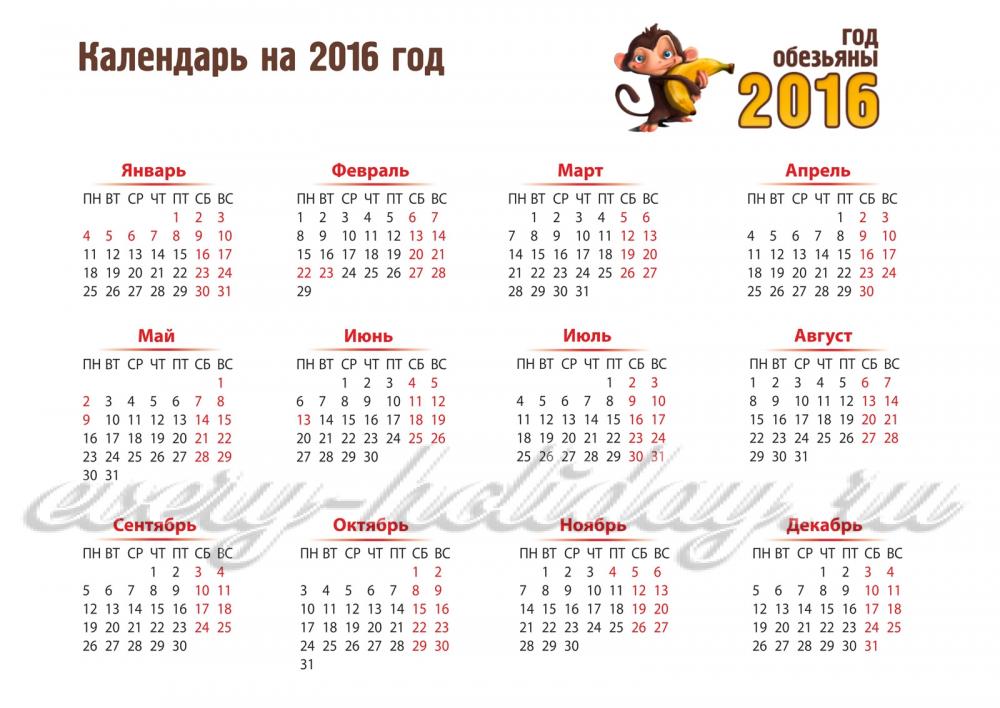 Цель: - Учить детей ориентироваться в непосредственно прошедшем и ближайшем будущем времени; формировать представление о круглом годе; названиях месяцев, знакомить с разными видами календарей; - закреплять знания о временах года (в особенности о зиме) и связанных с ними природных явлениях и изменениях в жизни людей.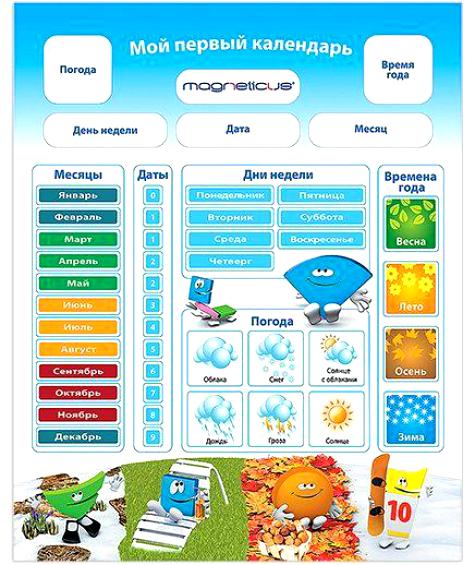 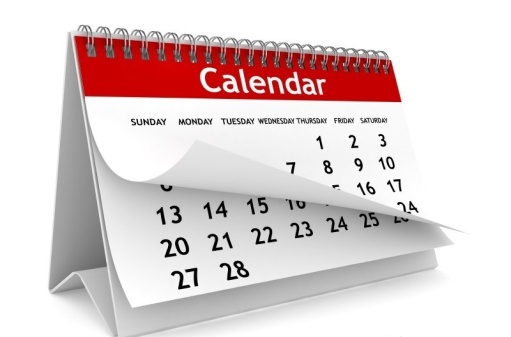 Поиграйте с детьми!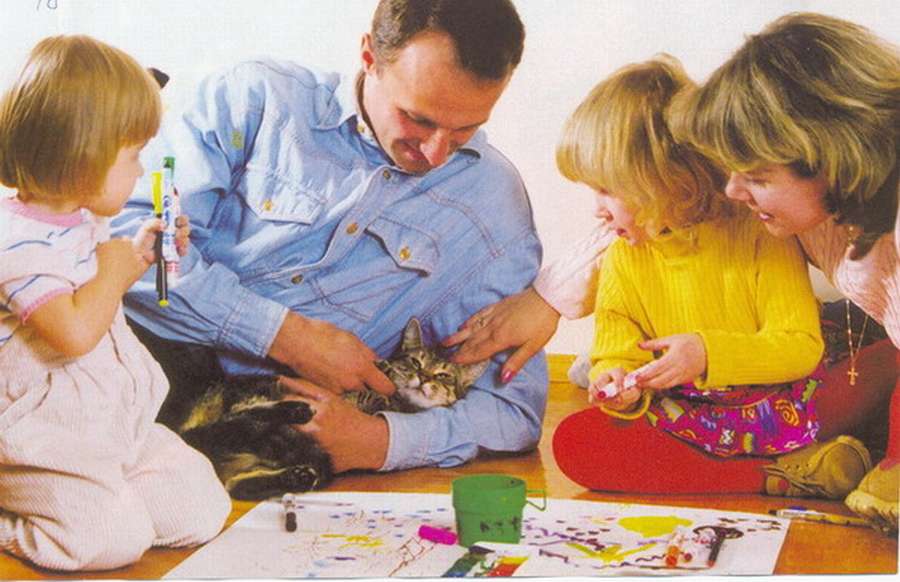 Дидактическая игра «Придумай сказку» Цель: самостоятельно подбирать выразительные средства для составления сказки или рассказа на заданную тему.Сочинить сказку «Что снится деревьям зимой» можно предложить детям после того, как они рассмотрят картинку с зимним пейзажем, услышат стихотворение или рассказ о первом месяце зимы.Сочиненные детьми сказки можно оформить в маленькие книжечки, в которых дети могут самостоятельно или с помощью родителей нарисовать иллюстрации.Словарное упражнение «Когда это бывает»Цель: Уточнить и углубить знания о времени года.Ход упражнения.Взрослый называет время года (зима) и отдает фишку ребенку. Ребенок называет, что бывает зимой, и передает фишку взрослому. Тот добавляет новое определение зимы и передает фишку обратно. Выигрывает тот, у кого останется фишка.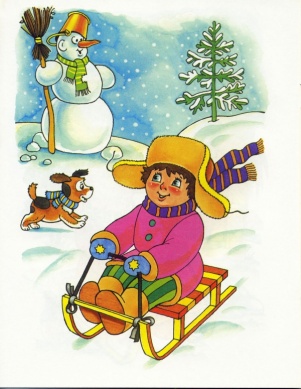 Загадайте ребенку загадку!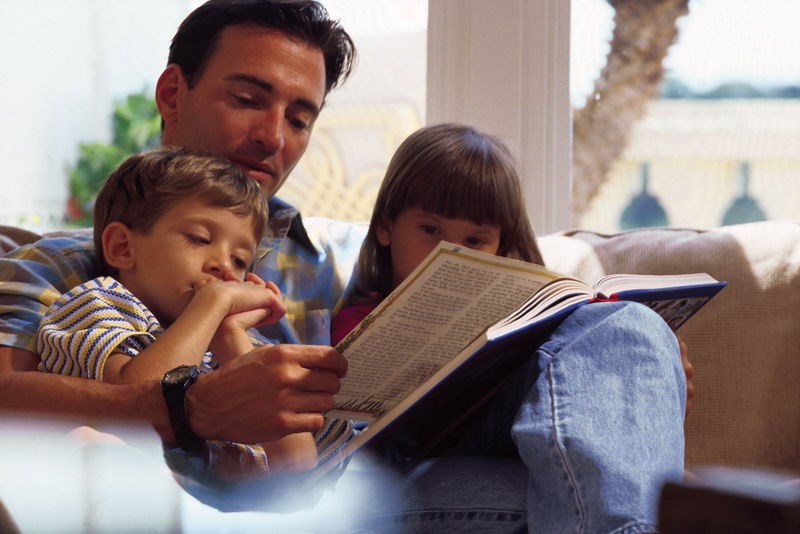 Каждый день роняет листочек.
А как год пройдет —
Последний лист отпадет.(Ответ: Календарь)Сам дней не знает,
А другим указывает.(Ответ: Календарь)Стоит дуб, на дубу двенадцать гнезд,
А в каждом гнезде по четыре синицы.
Где все это хранится?(Ответ: Календарь)Под Новый год пришел он в дом
Таким румяным толстяком,
Но каждый день терял он вес,
И, наконец, совсем исчез.(Ответ: Календарь)Худеет с каждым днем толстяк.
И не поправится никак.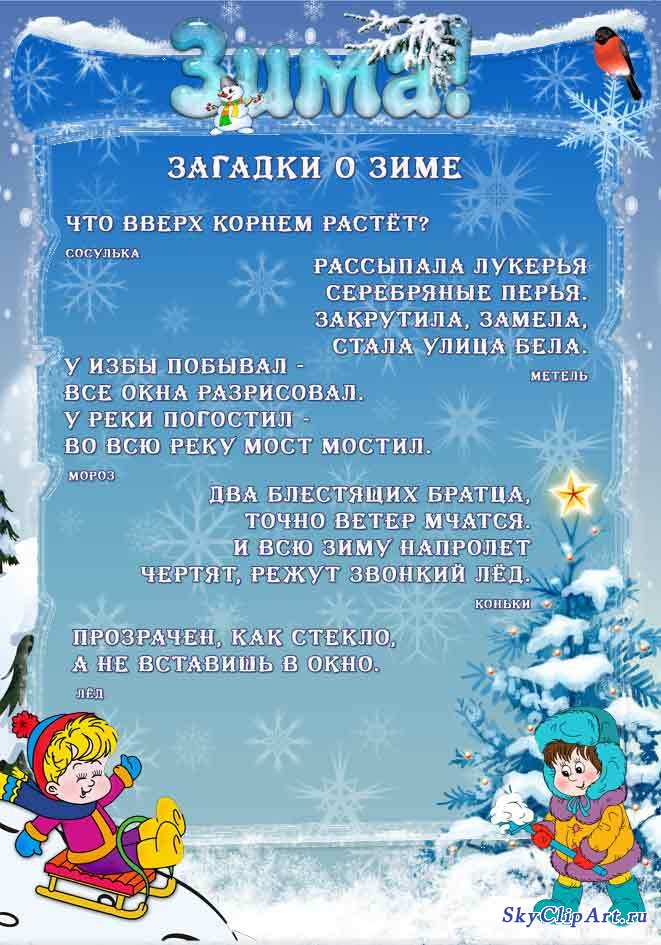 Поиграйте с детьми!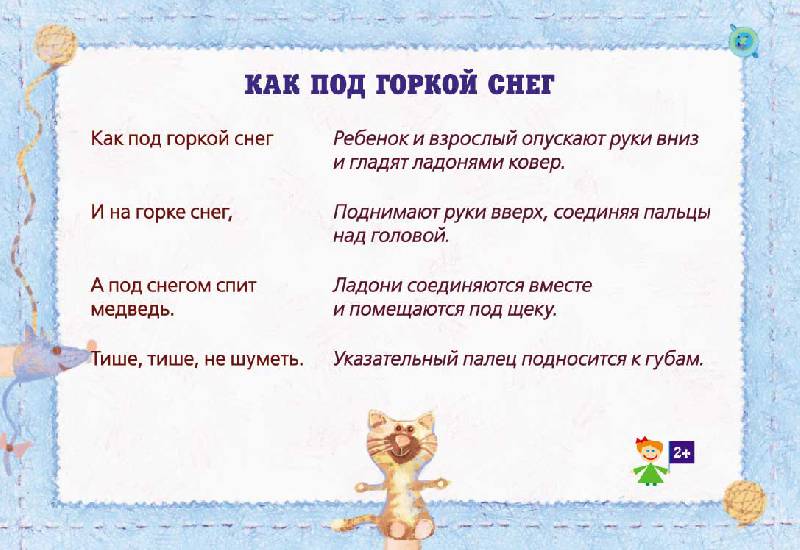 